                      Tisková zpráva ze dne 10. 8. 2018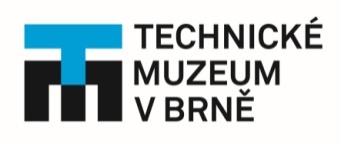 Kdyby tisíc flašinetůÚčastníci setkání se rozloučí s Brnem benefičním koncertem Benefičním koncertem uzavřou své brněnské setkání s mezinárodní účastí v neděli v Českobratrském evangelickém chrámě J. A. Komenského (tzv. Červený kostel) na Komenského náměstí flašinetáři. Výtěžek v plné výši věnují účastníci a organizátor – Technické muzeum v Brně – Centru podpory lidí s autismem Paspoint, z. ú.  Koncert začne v 19.00, vstupenky budou v prodeji na místě hodinu před koncertem, od 18.00.Od pátku do neděle, vždy v odpoledních hodinách, budou hrát a předvádět svá čísla flašinetáři z evropských zemí v ulicích, uličkách a na náměstích historického centra města. Jejich mezinárodní setkání v Brně se  letos koná po deváté a již  tradičně věnují závěrečný koncert a jeho výtěžek 
na pomoc lidem s poruchami autistického spektra – asociaci Paspoint, z. ú.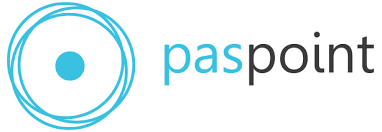 Porucha autistického spektra (PAS) je celoživotní neurovývojové postižení. Lidé s touto diagnózou nereagují vždy přiměřeně na běžné životní situace, protože nerozumí správně tomu, co vidí, slyší 
a prožívají. Projevy autismu jsou rozmanité a neexistují dva jedinci se shodnými projevy. I přes tuto rozmanitost se postižení projevuje především v oblastech: komunikace, sociálního chování a představivosti. 
Paspoint je nástupcem asociace pomáhající lidem s autismem APLA JM, která vznikla v roce 2002 
z iniciativy rodičů a odborníků. Je součástí celostátní organizace APLA a působnost má 
v  Jihomoravském kraji. Veškeré aktivity organizace vycházejí z obecného cíle zkvalitnit život těmto lidem a poskytovat jim systematickou a komplexní profesionální pomoc.Malé ohlédnutí za prací PASPOINTu v loňském roce 2017: V rámci poradenského centra pro rodiny s dětmi poskytla asociace podporu celkem 122 rodinám. Kolem 600 výjezdů učinili jeho pracovníci ve službách rané péče. Osobní asistenci využilo 78 klientů, zajistilo ji 50 osobních asistentů. Ve volnočasových aktivitách realizoval Paspoint 8 zájmových kroužků, 8 sobotních výletů, 2 letní pobytové tábory, 2 letní aktivity a přírodovědný týden plný aktivit v Lamacentru. V roce 2017 jim při realizaci volnočasových aktivit a osvětových akcí pomohlo 45 dobrovolníků. (Jedná se pouze o vybrané údaje). Více informací na ( https://www.paspoint.cz/).Kontakt pro média:Petr Nekuža | organizátor akce 				vedoucí Kruhu přátel TMB - flašinety a mechanické stroje        	
kurátor sbírky TMB Mechanické stroje 
nekuza@tmbrno.cz |+420 724 222 795IX. mezinárodní setkání flašinetářů pořádá Technické muzeum v Brně s podporou Ministerstva kultury České republiky. Akce je součástí festivalu Maraton hudby Brno.